REQUERIMENTO nº Assunto: Solicita informações relacionadas ao caminhão com produto para desinfecção das ruas e locais públicos e pulverização.Senhor Presidente,CONSIDERANDO que o município implantou como medida preventiva ao Covid-19, o uso de caminhão com cloro diluído para desinfecção de ruas e locais públicos, seguindo após com pulverização.CONSIDERANDO a medida de extrema importância para este momento de pandemia que atravessamos.CONSIDERANDO que os casos positivos de Covid-19 vem aumentando, trazendo insegurança aos cidadãos.CONSIDERANDO que as medidas de prevenção devem ser ampliadas e estendidas a todas as ruas do município.CONSIDERANDO que para que aumente sua efetividade, é imprescindível que ruas internas de condomínios residenciais, tanto horizontais quanto verticais, devem ser inclusas pois também são parte do município.REQUEREMOS, nos termos do Regimento Interno desta Casa de Leis, após a aprovação do Nobre e Douto Plenário, que preste as seguintes informações:Esta medida será estendida a todas as ruas do município?Existe previsão para extensão desta medida? Quando terá inicio?Qual o cronograma em execução atualmente?SALA DAS SESSÕES, 15 de maio de 2020.LEILA BEDANIVereadora 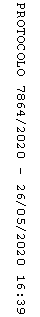 